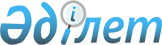 О внесении изменений в решение Мартукского районного маслихата от 21 декабря 2012 года № 49 "О бюджете Мартукского района на 2013-2015 годы"
					
			Утративший силу
			
			
		
					Решение маслихата Мартукского района Актюбинской области от 13 ноября 2013 года № 92. Зарегистрировано Департаментом юстиции Актюбинской области 22 ноября 2013 года № 3679. Утратило силу в связи с истечением срока применения - (письмо маслихата Мартукского района Актюбинской области от 17 января 2014 года № 237)      Сноска. Утратило силу в связи с истечением срока применения - (письмо маслихата Мартукского района Актюбинской области от 17.01.2014 № 237).

      В соответствии с подпунктом 1) пункта 1 статьи 6 Закона Республики Казахстан от 23 января 2001 года № 148 «О местном государственном управлении и самоуправлении в Республике Казахстан», пунктом 2 статьи 9, подпунктом 4) пункта 2 и пунктом 3 статьи 106 Бюджетного кодекса Республики Казахстан от 4 декабря 2008 года № 95 Мартукский районный маслихат РЕШИЛ:



      1. Внести в решение Мартукского районного маслихата от 21 декабря 2012 года № 49 «О бюджете Мартукского района на 2013-2015 годы» (зарегистрированное в Реестре государственной регистрации нормативных правовых актов за № 3496, опубликованное 22 января 2013 года в газете «Мәртөк тынысы» № 4-5) следующие изменения:



      в пункте 1:



      в подпункте 1):

      доходы

      цифры «4 428 803,0» заменить цифрами «4 409 319,9», в том числе:

      по налоговым поступлениям

      цифры «465 893» заменить цифрами «436 956,0»;

      по неналоговым поступлениям

      цифры «5 887» заменить цифрами «32 924,0»;

      по поступлениям от продажи основного капитала

      цифры «9 200» заменить цифрами «11 100,0»;

      по поступлениям трансфертов

      цифры «3 947 823,0» заменить цифрами «3 928 339,9»;



      в подпункте 2):

      затраты

      цифры «4 459 011,6» заменить цифрами «4 440 028,5»;



      в подпункте 3):

      чистое бюджетное кредитование

      цифры «6 332» заменить цифрами «34 830,0»,

      в том числе:

      бюджетные кредиты

      цифры «12 983» заменить цифрами «41 481,0»;



      в подпункте 4):

      сальдо по операциям с финансовыми активами

      цифры «500,0» заменить цифрой «0», в том числе:

      приобретение финансовых активов

      цифры «500,0» заменить цифрой «0»;



      в подпункте 5):

      дефицит (профицит) бюджета

      цифры «-50 022,6» заменить цифрами «-65 538,6»;



      в подпункте 6):

      финансирование дефицита (использование профицита) бюджета

      цифры «50 022,6» заменить цифрами «65 538,6»;



      в пункте 6:

      в части абзаца 4:

      цифры «33 750» заменить цифрами «49 245,1»;

      в части абзаца 8:

      цифры «17 425» заменить цифрами «18 625»;

      в части абзаца 9:

      цифры «9 595» заменить цифрами «8 399»;

      в части абзаца 12:

      цифры «9 973» заменить цифрами «9 673»;



      в пункте 8:

      в части абзаца 2:

      цифры «217 484» заменить цифрами «201 439»;

      в части абзаца 5:

      цифры «2 306» заменить цифрой «0»;

      в части абзаца 10:

      цифры «2 489» заменить цифрами «1 757»;

      в части абзаца 11:

      цифры «1 422» заменить цифрами «1 338,8»;



      в пункте 9:

      цифры «5 718» заменить цифрой «0»;



      приложения 1 и 5 указанного решения изложить в новой редакции согласно приложениям 1 и 2 к настоящему решению.



      2. Настоящее решение вводится в действие с 1 января 2013 года.      Председатель сессии районного

      маслихата – секретарь маслихата           А. Исмагулов

Приложение 1

к решению районного маслихата

от 13 ноября 2013 года № 92Приложение 1

к решению районного маслихата

от 21 декабря 2012 года № 49 Бюджет Мартукского района на 2013 год

Приложение 2

к решению районного маслихата

от 13 ноября 2013 года № 92Приложение 5

к решению районного маслихата

от 21 декабря 2012 года № 49 Бюджетные программы администраторов программы 123 "Аппарат

акима района в городе, города районного значения, поселка,

села, сельского округа" на 2013 годпродолжение таблицы
					© 2012. РГП на ПХВ «Институт законодательства и правовой информации Республики Казахстан» Министерства юстиции Республики Казахстан
				КатегорияКатегорияКатегорияКатегорияСумма

(тыс. тенге)КлассКлассКлассСумма

(тыс. тенге)ПодклассПодклассСумма

(тыс. тенге)НАИМЕНОВАНИЕСумма

(тыс. тенге)1 2 345I. Доходы4 409 319,9 1Налоговые поступления436 956,0 01Подоходный налог177 063,0 2Индивидуальный подоходный налог177 063,0 03Социальный налог147 631,0 1Социальный налог147 631,0 04Hалоги на собственность101 253,0 1Hалоги на имущество64 462,0 3Земельный налог3 191,0 4Hалог на транспортные средства27 100,0 5Единый земельный налог6 500,0 05Внутренние налоги на товары, работы и услуги8 896,0 2Акцизы1 510,0 3Поступления за использование природных и других ресурсов2 900,0 4Сборы за ведение предпринимательской и профессиональной деятельности4 286,0 5Налог на игорный бизнес200,0 08Обязательные платежи, взимаемые за совершение юридически значимых действий и (или) выдачу документов уполномоченными на то государственными органами или должностными лицами2 113,0 1Государственная пошлина2 113,0 2Неналоговые поступления32 924,0 01Доходы от государственной собственности1 000,0 5Доходы от аренды имущества, находящегося в государственной собственности1 000,0 04Штрафы, пеня, санкции, взыскания, налагаемые государственными учреждениями, финансируемыми из государственного бюджета, а также содержащимися и финансируемыми из бюджета (сметы расходов) Национального Банка Республики Казахстан 50,0 1Штрафы, пеня, санкции, взыскания, налагаемые государственными учреждениями, финансируемыми из государственного бюджета, а также содержащимися и финансируемыми из бюджета (сметы расходов) Национального Банка Республики Казахстан, за исключением поступлений от организаций нефтяного сектора50,0 06Прочие неналоговые поступления31 874,0 1Прочие неналоговые поступления31 874,0 3Поступления от продажи основного капитала11 100,0 03Продажа земли и нематериальных активов11 100,0 1Продажа земли11 100,0 4Поступления трансфертов3 928 339,9 02Трансферты из вышестоящих органов государственного управления3 928 339,9 2Трансферты из областного бюджета3 928 339,9 Функ. группаФунк. группаФунк. группаФунк. группаФунк. группаСумма,

(тыс. тенге)Функ.подгруппаФунк.подгруппаФунк.подгруппаФунк.подгруппаСумма,

(тыс. тенге)АдминистраторАдминистраторАдминистраторСумма,

(тыс. тенге)ПрограммаПрограммаСумма,

(тыс. тенге)НАИМЕНОВАНИЕСумма,

(тыс. тенге)123456II. Затраты4 440 028,501Государственные услуги общего характера234 394,01Представительные, исполнительные и другие органы, выполняющие общие функции государственного управления203 381,0112Аппарат маслихата района (города областного значения)13 083,0001Услуги по обеспечению деятельности маслихата района (города областного значения)12 913,0003Капитальные расходы государственного органа170,0122Аппарат акима района (города областного значения)60 845,0001Услуги по обеспечению деятельности акима района (города областного значения)53 428,0003Капитальные расходы государственного органа7 417,0123Аппарат акима района в городе, города районного значения, поселка, села, сельского округа129 453,0001Услуги по обеспечению деятельности акима района в городе, города районного значения, поселка, села, сельского округа128 418,0022Капитальные расходы государственного органа1 035,02Финансовая деятельность16 462,0452Отдел финансов района (города областного значения)16 462,0001Услуги по реализации государственной политики в области исполнения бюджета района (города областного значения) и управления коммунальной собственностью района (города областного значения) 13 452,0003Проведение оценки имущества в целях налогообложения423,0011Учет, хранение, оценка и реализация имущества, поступившего в коммунальную собственность2 140,0018Капитальные расходы государственного органа447,05Планирование и статистическая деятельность14 251,0476Отдел экономики, бюджетного планирования и предпринимательства района (города областного значения)14 251,0001Услуги по реализации государственной политики в области формирования, развития экономической политики, системы государственного планирования, управления района и предпринимательства (города областного значения) 13 936,0003Капитальные расходы государственного органа315,09Прочие государственные услуги общего характера300,0466Отдел архитектуры, градостроительства и строительства района (города областного значения)300,0040Развитие объектов государственных органов300,002Оборона909,01Военные нужды682,0122Аппарат акима района (города областного значения)682,0005Мероприятия в рамках исполнения всеобщей воинской обязанности 682,02Организация работы по чрезвычайным ситуациям 227,0122Аппарат акима района (города областного значения)227,0006Предупреждение и ликвидация чрезвычайных ситуаций масштаба района (города областного значения)126,0007Мероприятия по профилактике и тушению степных пожаров районного (городского) масштаба, а также пожаров в населенных пунктах, в которых не созданы органы государственной противопожарной службы101,004Образование2 192 582,01Дошкольное воспитание и обучение246 478,0464Отдел образования района (города областного значения)246 478,0009Обеспечение деятельности организаций дошкольного воспитания и обучения205 870,0040Реализация государственного образовательного заказа в дошкольных организациях образования40 608,02Начальное, основное среднее и общее среднее образование1 678 350,0464Отдел образования района (города областного значения)1 678 350,0003Общеобразовательное обучение1 588 562,0006Дополнительное образование для детей89 788,09Прочие услуги в области образования267 754,0464Отдел образования района (города областного значения)87 529,0001Услуги по реализации государственной политики на местном уровне в области образования11 791,0004Информатизация системы образования в государственных учреждениях образования района (города областного значения)9 000,0005Приобретение и доставка учебников, учебно-методических комплексов для государственных учреждений образования района (города областного значения)8 805,0007Проведение школьных олимпиад, внешкольных мероприятий и конкурсов районного (городского) масштаба199,0015Ежемесячная выплата денежных средств опекунам (попечителям) на содержание ребенка-сироты (детей-сирот) и ребенка (детей), оставшегося без попечения родителей 12 797,0020Обеспечение оборудованием, программным обеспечением детей-инвалидов, обучающихся на дому 1 625,0067Капитальные расходы подведомственных государственных учреждений и организаций43 312,0466Отдел архитектуры, градостроительства и строительства района (города областного значения)180 225,0037Строительство и реконструкция объектов образования180 225,006Социальная помощь и социальное обеспечение 134 729,02Социальная помощь121 553,0451Отдел занятости и социальных программ района (города областного значения)121 553,0002Программа занятости27 240,0004Оказание социальной помощи на приобретение топлива специалистам здравоохранения, образования, социального обеспечения, культуры, спорта и ветеринарии в сельской местности в соответствии с законодательством Республики Казахстан4 572,0005Государственная адресная социальная помощь163,0007Социальная помощь отдельным категориям нуждающихся граждан по решениям местных представительных органов56 349,0010Материальное обеспечение детей-инвалидов, воспитывающихся и обучающихся на дому250,0014Оказание социальной помощи нуждающимся гражданам на дому16 407,0016Государственные пособия на детей до 18 лет14 612,0017Обеспечение нуждающихся инвалидов обязательными гигиеническими средствами и предоставление услуг специалистами жестового языка, индивидуальными помощниками в соответствии с индивидуальной программой реабилитации инвалида1 960,09Прочие услуги в области социальной помощи и социального обеспечения13 176,0451Отдел занятости и социальных программ района (города областного значения)13 176,0001Услуги по реализации государственной политики на местном уровне в области обеспечения занятости и реализации социальных программ для населения12 810,0011Оплата услуг по зачислению, выплате и доставке пособий и других социальных выплат366,007Жилищно-коммунальное хозяйство1 501 073,21Жилищное хозяйство30 484,8455Отдел культуры и развития языков района (города областного значения)1 338,8024024 Ремонт объектов в рамках развития сельских населенных пунктов по Дорожной карте занятости 20201 338,8464Отдел образования района (города областного значения)140,0026026 Ремонт объектов в рамках развития сельских населенных пунктов по Дорожной карте занятости 2020140,0466Отдел архитектуры, градостроительства и строительства района (города областного значения)29 006,0003Проектирование, строительство и (или) приобретение жилья государственного коммунального жилищного фонда197,0004Проектирование, развитие, обустройство и (или) приобретение инженерно-коммуникационной инфраструктуры28 809,02Коммунальное хозяйство 1 441 435,4458Отдел жилищно-коммунального хозяйства, пассажирского транспорта и автомобильных дорог района (города областного значения)1 441 435,4012Функционирование системы водоснабжения и водоотведения5 000,0027Организация эксплуатации сетей газификации, находящихся в коммунальной собственности района (города областного значения)2 691,0029Развитие системы водоснабжения и водоотведения 7 371,4058Развитие системы водоснабжения и водоотведения в сельских населенных пунктах1 426 373,03Благоустройство населенных пунктов29 153,0123Аппарат акима района в городе, города районного значения, поселка, села, сельского округа22 914,0008Освещение улиц населенных пунктов20 405,0009Обеспечение санитарии населенных пунктов346,0011Благоустройство и озеленение населенных пунктов2 163,0458Отдел жилищно-коммунального хозяйства, пассажирского транспорта и автомобильных дорог района (города областного значения)6 239,0015Освещение улиц в населенных пунктах6 239,008Культура, спорт, туризм и информационное пространство126 891,01Деятельность в области культуры82 412,0455Отдел культуры и развития языков района (города областного значения)82 412,0003Поддержка культурно-досуговой работы82 412,02Спорт 2 328,0465Отдел физической культуры и спорта района (города областного значения)2 328,0005Развитие массового спорта и национальных видов спорта 478,0006Проведение спортивных соревнований на районном (города областного значения) уровне308,0007Подготовка и участие членов сборных команд района (города областного значения) по различным видам спорта на областных спортивных соревнованиях1 542,03Информационное пространство26 804,0455Отдел культуры и развития языков района (города областного значения)21 323,0006Функционирование районных (городских) библиотек21 039,0007Развитие государственного языка и других языков народа Казахстана284,0456Отдел внутренней политики района (города областного значения)5 481,0002Услуги по проведению государственной информационной политики через газеты и журналы 4 980,0005Услуги по проведению государственной информационной политики через телерадиовещание 501,09Прочие услуги по организации культуры, спорта, туризма и информационного пространства15 347,0455Отдел культуры и развития языков района (города областного значения)6 658,0001Услуги по реализации государственной политики на местном уровне в области развития языков и культуры 4 798,0010Капитальные расходы государственного органа52,0032Капитальные расходы подведомственных государственных учреждений и организаций1 808,0456Отдел внутренней политики района (города областного значения)7 000,0001Услуги по реализации государственной политики на местном уровне в области информации, укрепления государственности и формирования социального оптимизма граждан5 245,0003Реализация мероприятий в сфере молодежной политики1 415,0006Капитальные расходы государственного органа340,0465Отдел физической культуры и спорта района (города областного значения)1 689,0001Услуги по реализации государственной политики на местном уровне в сфере физической культуры и спорта1 689,010Сельское, водное, лесное, рыбное хозяйство, особо охраняемые природные территории, охрана окружающей среды и животного мира, земельные отношения71 282,11Сельское хозяйство27 090,1474Отдел сельского хозяйства и ветеринарии района (города областного значения)19 314,0001Услуги по реализации государственной политики на местном уровне в сфере сельского хозяйства и ветеринарии16 707,0003Капитальные расходы государственного органа300,0005Обеспечение функционирования скотомогильников (биотермических ям)1 374,0007Организация отлова и уничтожения бродячих собак и кошек933,0476Отдел экономики, бюджетного планирования и предпринимательства района (города областного значения)7 776,1099Реализация мер по оказанию социальной поддержки специалистов 7 776,16Земельные отношения8 649,0463Отдел земельных отношений района (города областного значения)8 649,0001Услуги по реализации государственной политики в области регулирования земельных отношений на территории района (города областного значения)8 649,09Прочие услуги в области сельского, водного, лесного, рыбного хозяйства, охраны окружающей среды и земельных отношений35 543,0474Отдел сельского хозяйства и ветеринарии района (города областного значения)35 543,0013Проведение противоэпизоотических мероприятий35 543,011Промышленность, архитектурная, градостроительная и строительная деятельность6 715,02Архитектурная, градостроительная и строительная деятельность6 715,0466Отдел архитектуры, градостроительства и строительства района (города областного значения)6 715,0001Услуги по реализации государственной политики в области строительства, улучшения архитектурного облика городов, районов и населенных пунктов области и обеспечению рационального и эффективного градостроительного освоения территории района (города областного значения)6 400,0015Капитальные расходы государственного органа315,012Транспорт и коммуникации129 745,31Автомобильный транспорт129 745,3458Отдел жилищно-коммунального хозяйства, пассажирского транспорта и автомобильных дорог района (города областного значения)129 745,3023Обеспечение функционирования автомобильных дорог95 245,3045Капитальный и средний ремонт автомобильных дорог районного значения и улиц населенных пунктов34 500,013Прочие35 959,03Поддержка предпринимательской деятельности и защита конкуренции296,0476Отдел экономики, бюджетного планирования и предпринимательства района (города областного значения)296,0005Поддержка предпринимательской деятельности296,09Прочие35 663,0123Аппарат акима района в городе, города районного значения, поселка, села, сельского округа14 285,6040Реализация мер по содействию экономическому развитию регионов в рамках Программы «Развитие регионов»14 285,6455Отдел культуры и развития языков района (города областного значения)3 289,0040Реализация мер по содействию экономическому развитию регионов в рамках Программы «Развитие регионов»3 289,0458Отдел жилищно-коммунального хозяйства, пассажирского транспорта и автомобильных дорог района (города областного значения)6 974,0001Услуги по реализации государственной политики на местном уровне в области жилищно-коммунального хозяйства, пассажирского транспорта и автомобильных дорог6 922,0013Капитальные расходы государственного органа52,0464Отдел образования района (города областного значения)11 114,4041Реализация мер по содействию экономическому развитию регионов в рамках Программы «Развитие регионов»11 114,415Трансферты5 748,91Трансферты5 748,9452Отдел финансов района (города областного значения)5 748,9006Возврат неиспользованных (недоиспользованных) целевых трансфертов5 748,9III. Чистое бюджетное кредитование34 830,0Бюджетные кредиты41 481,010Сельское, водное, лесное, рыбное хозяйство, особо охраняемые природные территории, охрана окружающей среды и животного мира, земельные отношения41 481,01Сельское хозяйство41 481,0476Отдел экономики, бюджетного планирования и предпринимательства района (города областного значения)41 481,0004Бюджетные кредиты для реализации мер социальной поддержки специалистов41 481,0КатегорияКатегорияКатегорияКатегорияКатегорияСумма

(тыс. тенге)КлассКлассКлассКлассСумма

(тыс. тенге)ПодклассПодклассПодклассСумма

(тыс. тенге)НаименованиеНаименованиеНаименованиеСумма

(тыс. тенге)1233455Погашение бюджетных кредитов6 651,001Погашение бюджетных кредитов6 651,011Погашение бюджетных кредитов, выданных из государственного бюджета6 651,0Функ. группаФунк. группаФунк. группаФунк. группаФунк. группаСумма

(тыс. тенге)Функ. подгруппаФунк. подгруппаФунк. подгруппаФунк. подгруппаСумма

(тыс. тенге)АдминистраторАдминистраторАдминистраторСумма

(тыс. тенге)ПрограммаПрограммаСумма

(тыс. тенге)НАИМЕНОВАНИЕСумма

(тыс. тенге)123456IV. Сальдо по операциям с финансовыми активами0,0Приобретение финансовых активов0,013Прочие0,09Прочие0,0452Отдел финансов района (города областного значения)0,0014Формирование или увеличение уставного капитала юридических лиц0,0V. Дефицит (профицит) бюджета-65 538,6VI. Финансирование дефицита (использование профицита) бюджета65 538,6КатегорияКатегорияКатегорияКатегорияКатегорияСумма

(тыс. тенге)КлассКлассКлассКлассСумма

(тыс. тенге)ПодклассПодклассПодклассСумма

(тыс. тенге)НАИМЕНОВАНИЕСумма

(тыс. тенге)123345722Поступление займов41 481,00122Внутренние государственные займы41 481,022Договора займа41 481,016Погашение займов6 811,01Погашение займов6 811,0452Отдел финансов района (города областного значения)6 811,0008Погашение долга местного исполнительного органа перед вышестоящим бюджетом6 651,0021Возврат недоиспользованных бюджетных кредитов, выданных из местного бюджета160,0КатегорияКатегорияКатегорияКатегорияКатегорияСумма

(тыс. тенге)КлассКлассКлассКлассСумма

(тыс. тенге)ПодклассПодклассПодклассСумма

(тыс. тенге)НАИМЕНОВАНИЕСумма

(тыс. тенге)123345811Используемые остатки бюджетных средств30 868,60111Остатки бюджетных средств 30 868,611Свободные остатки бюджетных средств30 868,6Наименование001 "Услуги по

обеспечению

деятельности акима

района в городе, города

районного значения,

поселка, села,

сельского округа"008 "Освещение

улиц населенных

пунктов"009 "Обеспечение

санитарии

населенных

пунктов"Аккудукский

с\о90447440Байтурасайский

с\о931626700Каратогайский

с\о89516070Карачаевский

с\о85416350Кызылжарский

с\о97687460Мартукский с\о160966354346Танибергенский

с\о843614150Хазретовский

с\о86338120Хлебодаровский

с\о1022420600Родниковский

с\о95044160Байнасайский

с\о88788640Яйсанский с\о1230523950Курмансайский

с\о87226870Итого12841820405346Наименование011 "Благоу

стройство и

озеленение

населенных

пунктов"022

"Капитальные

расходы

государствен

ного органа"040 "Реализация

мер по содействию

экономическому

развитию регионов

в рамках Программы

"Развитие

регионов""ВсегоАккудукский

с\о12901384,511301,5Байтурасайский

с\о2140012200Каратогайский

с\о120260151411452Карачаевский

с\о128097110275Кызылжарский

с\о1280010642Мартукский с\о5111640023723Танибергенский

с\о1084591439,911857,9Хазретовский

с\о16130060710513Хлебодаровский

с\о21403201,615699,6Родниковский

с\о1280010048Байнасайский

с\о161076810671Яйсанский с\о003089,517789,5Курмансайский

с\о1610910,110480,1Итого2163103514285,6166652,6